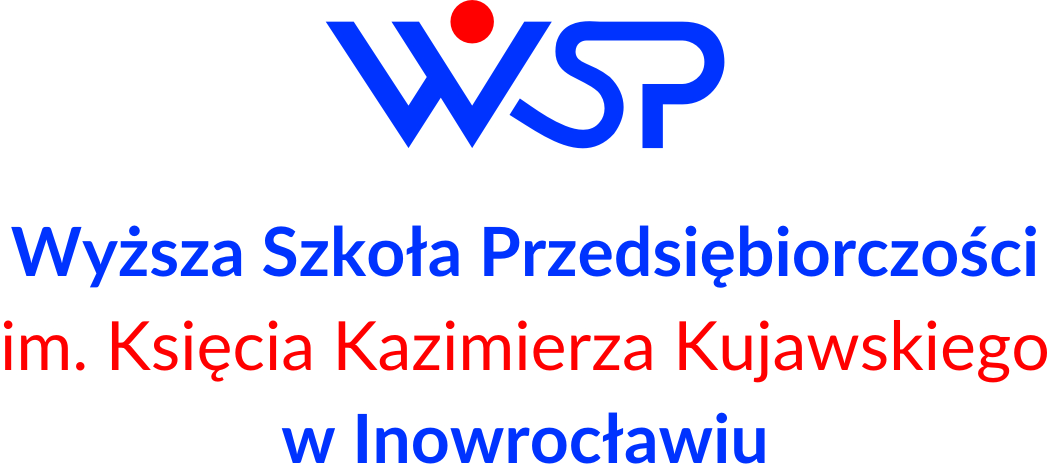 WYŻSZA SZKOŁA PRZEDSIĘBIORCZOŚCIIM. KS. KAZIMIERZA KUJAWSKIEGO 
W INOWROCŁAWIUWYŻSZA SZKOŁA PRZEDSIĘBIORCZOŚCIIM. KS. KAZIMIERZA KUJAWSKIEGO 
W INOWROCŁAWIUWYŻSZA SZKOŁA PRZEDSIĘBIORCZOŚCIIM. KS. KAZIMIERZA KUJAWSKIEGO 
W INOWROCŁAWIUWYŻSZA SZKOŁA PRZEDSIĘBIORCZOŚCIIM. KS. KAZIMIERZA KUJAWSKIEGO 
W INOWROCŁAWIUWYŻSZA SZKOŁA PRZEDSIĘBIORCZOŚCIIM. KS. KAZIMIERZA KUJAWSKIEGO 
W INOWROCŁAWIUKARTA PRZEDMIOTU2023 - 2026KARTA PRZEDMIOTU2023 - 2026KARTA PRZEDMIOTU2023 - 2026KARTA PRZEDMIOTU2023 - 2026KARTA PRZEDMIOTU2023 - 2026KARTA PRZEDMIOTU2023 - 2026KARTA PRZEDMIOTU2023 - 2026KARTA PRZEDMIOTU2023 - 2026KARTA PRZEDMIOTU2023 - 2026KARTA PRZEDMIOTU2023 - 2026Kod przedmiotuKod przedmiotuKod przedmiotuALP_ABN_507ALP_ABN_507ALP_ABN_507ALP_ABN_507ALP_ABN_507ALP_ABN_507ALP_ABN_507Nazwa przedmiotuNazwa przedmiotuNazwa przedmiotuZarządzanie kryzysoweZarządzanie kryzysoweZarządzanie kryzysoweZarządzanie kryzysoweZarządzanie kryzysoweZarządzanie kryzysoweZarządzanie kryzysoweUSYTUOWANIE PRZEDMIOTU W SYSTEMIE STUDIÓWUSYTUOWANIE PRZEDMIOTU W SYSTEMIE STUDIÓWUSYTUOWANIE PRZEDMIOTU W SYSTEMIE STUDIÓWUSYTUOWANIE PRZEDMIOTU W SYSTEMIE STUDIÓWUSYTUOWANIE PRZEDMIOTU W SYSTEMIE STUDIÓWUSYTUOWANIE PRZEDMIOTU W SYSTEMIE STUDIÓWUSYTUOWANIE PRZEDMIOTU W SYSTEMIE STUDIÓWUSYTUOWANIE PRZEDMIOTU W SYSTEMIE STUDIÓWUSYTUOWANIE PRZEDMIOTU W SYSTEMIE STUDIÓWUSYTUOWANIE PRZEDMIOTU W SYSTEMIE STUDIÓWKierunek studiówKierunek studiówKierunek studiówAdministracjaAdministracjaAdministracjaAdministracjaAdministracjaAdministracjaAdministracjaForma studiówForma studiówForma studiówniestacjonarneniestacjonarneniestacjonarneniestacjonarneniestacjonarneniestacjonarneniestacjonarnePoziom studiówPoziom studiówPoziom studiówpierwszego stopnia/licencjackiepierwszego stopnia/licencjackiepierwszego stopnia/licencjackiepierwszego stopnia/licencjackiepierwszego stopnia/licencjackiepierwszego stopnia/licencjackiepierwszego stopnia/licencjackieProfil studiówProfil studiówProfil studiówpraktycznypraktycznypraktycznypraktycznypraktycznypraktycznypraktycznyDziedzina nauki/ dyscyplina naukowaDziedzina nauki/ dyscyplina naukowaDziedzina nauki/ dyscyplina naukowadziedzina nauk społecznych/ dyscyplina naukowa: nauki prawne,  nauki o polityce i administracjidziedzina nauk społecznych/ dyscyplina naukowa: nauki prawne,  nauki o polityce i administracjidziedzina nauk społecznych/ dyscyplina naukowa: nauki prawne,  nauki o polityce i administracjidziedzina nauk społecznych/ dyscyplina naukowa: nauki prawne,  nauki o polityce i administracjidziedzina nauk społecznych/ dyscyplina naukowa: nauki prawne,  nauki o polityce i administracjidziedzina nauk społecznych/ dyscyplina naukowa: nauki prawne,  nauki o polityce i administracjidziedzina nauk społecznych/ dyscyplina naukowa: nauki prawne,  nauki o polityce i administracjiJednostka prowadzącaJednostka prowadzącaJednostka prowadzącaWyższa Szkoła Przedsiębiorczości 
im. Księcia Kazimierza Kujawskiego w InowrocławiuWyższa Szkoła Przedsiębiorczości 
im. Księcia Kazimierza Kujawskiego w InowrocławiuWyższa Szkoła Przedsiębiorczości 
im. Księcia Kazimierza Kujawskiego w InowrocławiuWyższa Szkoła Przedsiębiorczości 
im. Księcia Kazimierza Kujawskiego w InowrocławiuWyższa Szkoła Przedsiębiorczości 
im. Księcia Kazimierza Kujawskiego w InowrocławiuWyższa Szkoła Przedsiębiorczości 
im. Księcia Kazimierza Kujawskiego w InowrocławiuWyższa Szkoła Przedsiębiorczości 
im. Księcia Kazimierza Kujawskiego w InowrocławiuOsoby prowadząceOsoby prowadząceOsoby prowadząceOGÓLNA CHARAKTERYSTYKA PRZEDMIOTUOGÓLNA CHARAKTERYSTYKA PRZEDMIOTUOGÓLNA CHARAKTERYSTYKA PRZEDMIOTUOGÓLNA CHARAKTERYSTYKA PRZEDMIOTUOGÓLNA CHARAKTERYSTYKA PRZEDMIOTUOGÓLNA CHARAKTERYSTYKA PRZEDMIOTUOGÓLNA CHARAKTERYSTYKA PRZEDMIOTUOGÓLNA CHARAKTERYSTYKA PRZEDMIOTUOGÓLNA CHARAKTERYSTYKA PRZEDMIOTUOGÓLNA CHARAKTERYSTYKA PRZEDMIOTUStatus przedmiotuStatus przedmiotuStatus przedmiotuobieralnyobieralnyobieralnyobieralnyobieralnyobieralnyobieralnyPrzynależność do modułuPrzynależność do modułuPrzynależność do modułumoduł do wyboru: administracja publicznamoduł do wyboru: administracja publicznamoduł do wyboru: administracja publicznamoduł do wyboru: administracja publicznamoduł do wyboru: administracja publicznamoduł do wyboru: administracja publicznamoduł do wyboru: administracja publicznaJęzyk wykładowyJęzyk wykładowyJęzyk wykładowypolskipolskipolskipolskipolskipolskipolskiSemestry, na których realizowany jest przedmiotSemestry, na których realizowany jest przedmiotSemestry, na których realizowany jest przedmiotpiątypiątypiątypiątypiątypiątypiątyWymagania wstępneWymagania wstępneWymagania wstępne---------------------FORMY, SPOSOBY I METODY PROWADZENIA ZAJĘĆFORMY, SPOSOBY I METODY PROWADZENIA ZAJĘĆFORMY, SPOSOBY I METODY PROWADZENIA ZAJĘĆFORMY, SPOSOBY I METODY PROWADZENIA ZAJĘĆFORMY, SPOSOBY I METODY PROWADZENIA ZAJĘĆFORMY, SPOSOBY I METODY PROWADZENIA ZAJĘĆFORMY, SPOSOBY I METODY PROWADZENIA ZAJĘĆFORMY, SPOSOBY I METODY PROWADZENIA ZAJĘĆFORMY, SPOSOBY I METODY PROWADZENIA ZAJĘĆFORMY, SPOSOBY I METODY PROWADZENIA ZAJĘĆstudia niestacjonarnestudia niestacjonarnestudia niestacjonarnestudia niestacjonarnestudia niestacjonarnestudia niestacjonarnestudia niestacjonarnestudia niestacjonarnestudia niestacjonarnestudia niestacjonarneFormy zajęćwykładćwiczeniaćwiczeniaseminariumlaboratoriumprojekt/
prezentacjapraktykasamokształcenieECTSLiczba godz.121212––––1266Forma realizacji zajęćForma realizacji zajęćForma realizacji zajęćwykład, ćwiczeniawykład, ćwiczeniawykład, ćwiczeniawykład, ćwiczeniawykład, ćwiczeniawykład, ćwiczeniawykład, ćwiczeniaSposób zaliczenia zajęćSposób zaliczenia zajęćSposób zaliczenia zajęćwykład: egzamin ustny ćwiczenia: zaliczenie na ocenę w formie oceniania zadań rozwiązywanych w czasie realizacji zajęć ćwiczeniowychwykład: egzamin ustny ćwiczenia: zaliczenie na ocenę w formie oceniania zadań rozwiązywanych w czasie realizacji zajęć ćwiczeniowychwykład: egzamin ustny ćwiczenia: zaliczenie na ocenę w formie oceniania zadań rozwiązywanych w czasie realizacji zajęć ćwiczeniowychwykład: egzamin ustny ćwiczenia: zaliczenie na ocenę w formie oceniania zadań rozwiązywanych w czasie realizacji zajęć ćwiczeniowychwykład: egzamin ustny ćwiczenia: zaliczenie na ocenę w formie oceniania zadań rozwiązywanych w czasie realizacji zajęć ćwiczeniowychwykład: egzamin ustny ćwiczenia: zaliczenie na ocenę w formie oceniania zadań rozwiązywanych w czasie realizacji zajęć ćwiczeniowychwykład: egzamin ustny ćwiczenia: zaliczenie na ocenę w formie oceniania zadań rozwiązywanych w czasie realizacji zajęć ćwiczeniowychMetody dydaktyczneMetody dydaktyczneMetody dydaktycznewykład, pogadanka, forma ćwiczeniowa, rozwiązywanie problemów 
w grupie/indywidualnie, wykład, pogadanka, forma ćwiczeniowa, rozwiązywanie problemów 
w grupie/indywidualnie, wykład, pogadanka, forma ćwiczeniowa, rozwiązywanie problemów 
w grupie/indywidualnie, wykład, pogadanka, forma ćwiczeniowa, rozwiązywanie problemów 
w grupie/indywidualnie, wykład, pogadanka, forma ćwiczeniowa, rozwiązywanie problemów 
w grupie/indywidualnie, wykład, pogadanka, forma ćwiczeniowa, rozwiązywanie problemów 
w grupie/indywidualnie, wykład, pogadanka, forma ćwiczeniowa, rozwiązywanie problemów 
w grupie/indywidualnie, WYKAZ LITERATURYWYKAZ LITERATURYWYKAZ LITERATURYWYKAZ LITERATURYWYKAZ LITERATURYWYKAZ LITERATURYWYKAZ LITERATURYWYKAZ LITERATURYWYKAZ LITERATURYWYKAZ LITERATURYPodstawowaPodstawowaPodstawowaLidwa W. [red.], Zarządzanie kryzysowe, Warszawa 2015. Skomra W. [red.], Zarządzanie kryzysowe - praktyczny przewodnik, Wrocław 2016.Lidwa W. [red.], Zarządzanie kryzysowe, Warszawa 2015. Skomra W. [red.], Zarządzanie kryzysowe - praktyczny przewodnik, Wrocław 2016.Lidwa W. [red.], Zarządzanie kryzysowe, Warszawa 2015. Skomra W. [red.], Zarządzanie kryzysowe - praktyczny przewodnik, Wrocław 2016.Lidwa W. [red.], Zarządzanie kryzysowe, Warszawa 2015. Skomra W. [red.], Zarządzanie kryzysowe - praktyczny przewodnik, Wrocław 2016.Lidwa W. [red.], Zarządzanie kryzysowe, Warszawa 2015. Skomra W. [red.], Zarządzanie kryzysowe - praktyczny przewodnik, Wrocław 2016.Lidwa W. [red.], Zarządzanie kryzysowe, Warszawa 2015. Skomra W. [red.], Zarządzanie kryzysowe - praktyczny przewodnik, Wrocław 2016.Lidwa W. [red.], Zarządzanie kryzysowe, Warszawa 2015. Skomra W. [red.], Zarządzanie kryzysowe - praktyczny przewodnik, Wrocław 2016.UzupełniającaUzupełniającaUzupełniającaWięcek W., Bieniek J., Podstawy zarządzania kryzysowego i scenariusze ćwiczeń, Warszawa 2014.Więcek W., Bieniek J., Podstawy zarządzania kryzysowego i scenariusze ćwiczeń, Warszawa 2014.Więcek W., Bieniek J., Podstawy zarządzania kryzysowego i scenariusze ćwiczeń, Warszawa 2014.Więcek W., Bieniek J., Podstawy zarządzania kryzysowego i scenariusze ćwiczeń, Warszawa 2014.Więcek W., Bieniek J., Podstawy zarządzania kryzysowego i scenariusze ćwiczeń, Warszawa 2014.Więcek W., Bieniek J., Podstawy zarządzania kryzysowego i scenariusze ćwiczeń, Warszawa 2014.Więcek W., Bieniek J., Podstawy zarządzania kryzysowego i scenariusze ćwiczeń, Warszawa 2014.CELE, TREŚCI PROGRAMOWE I EFEKTY UCZENIA SIĘCELE, TREŚCI PROGRAMOWE I EFEKTY UCZENIA SIĘCELE PRZEDMIOTUCELE PRZEDMIOTUCel 1Przygotowanie studentów do prawidłowego definiowania i opisywania zagadnień z zakresu zarządzania kryzysowego  w tym opracowywania planu reagowania kryzysowego dla gminy.Cel 2Przygotowanie studentów do samodzielnej analizy i klasyfikowania działań związanych z kierowaniem akcja kryzysową na szczeblu gminy.Cel 3Kształtowanie w działaniach studentów  umiejętności oceny sytuacji kryzysowej  oraz sposobów tworzenia gminnego, powiatowego oraz wojewódzkiego zespołu zarządzania kryzysowego.TREŚCI PROGRAMOWETREŚCI PROGRAMOWETREŚCI PROGRAMOWEFormaLiczba godzinTreści programowewykładniestacjonarne
12 godz.Zakres, zadania i podstawowe kategorie zarządzania kryzysowego, w tym złożoność problematyki zarządzania kryzysowego zadania w zakresie bezpieczeństwa, kategorie zarządzania kryzysowego a problematyka i polityki bezpieczeństwa w państwie i UE.Teoretyczne aspekty zarządzania kryzysowego. Prawne aspekty zarządzania kryzysowego. Charakterystyka wieloaspektowości zagrożeń i warunków bezpieczeństwa, specyfika podejścia do zarządzania kryzysowego, warunki kształtujące zarządzanie kryzysowe, prawne regulacje w RP i UE w rożnych sytuacjach kryzysowych.Klęski żywiołowe i katastrofy oraz ich skutki dla ludności, mienia, infrastruktury i środowiska. Charakterystyka i rodzaje klęsk żywiołowych, występowanie klęsk żywiołowych na obszarze Polski i w sąsiednich państwach, skutki klęsk żywiołowych dla ludności, dóbr kultury, mienia prywatnego i państwowego i środowiska naturalnego, zagrożenia dla infrastruktury  państwa.Organizacja i zadania centrum reagowania w gminie oraz centrum zarządzania kryzysowego w powiecie i województwie. Lokalizacja i organizacja centrum reagowania kryzysowego na szczeblu gminy, powiatu i województwa, rola i zadania służb i sił ratownictwa w funkcjonowaniu centrów zarządzania kryzysowego, instytucje konstytucyjne, naukowe i społeczne angażowane na potrzeby zarządzania kryzysowego.Sposób tworzenia gminnego zespołu zarządzania oraz powiatowych i wojewódzkich zespołów zarządzania kryzysowego oraz ich wyposażenie. Powołanie do funkcjonowania zespołów zarządzania kryzysowego na szczeblu gminy, powiaty i województwa, podstawy prawne regulujące tworzenie zespołów zarządzania kryzysowego. Wyposażenie i narzędzia ilustrujące sytuację kryzysową (mapy, systemy analizy i obserwacji sytuacji kryzysowej).Dobór ludzi do zespołu zarządzania kryzysowego - wymogi prawne i potrzeby doboru specjalistów do zespołów zarządzania kryzysowego, ocena przydatności i umiejętności pracy w sytuacjach stresujących.Siły i środki gminnego zespołu zarządzania. Planowanie i przygotowanie do sytuacji kryzysowych - ewolucja struktury systemu kierowania w sytuacjach kryzysowych, charakterystyka sił i środków dostępnych na obszarze gminy, zróżnicowanie zagrożeń i potrzebnych sił i środków.ćwiczenianiestacjonarne
12 godz.Analiza regulacji problemów zarządzania kryzysowego w obowiązujących aktach prawnych.Zadania i kompetencje organów władzy publicznej oraz instytucji i organizacji państwowych w sytuacjach kryzysowych.Analiza rozmieszczenia na terytorium Polski miejsc zagrożonych występowaniem klęsk żywiołowych. Obiektów przemysłowych i infrastruktury zagrożonych wystąpieniem katastrof. Zagrożenia klęskami żywiołowymi i katastrofami w portach i na terenach nadmorskich Polski.Analiza przydatności i właściwości wojskowej mapy topograficznej i map specjalnych do zarządzania kryzysowego (mapy klasyczne i elektroniczne); wykorzystanie systemu meldunkowego UTM.Znaki taktyczne WP, Policji, BOR, Straży Pożarnej, Straży Granicznej i inne stosowane na mapach w sytuacjach kryzysowych.Procedury i metodyka pracy gminnego zespołu zarządzania w czasie klęski żywiołowej – przygotowanie materiałów i narzędzi do reagowania kryzysowego.Planowanie, reagowanie i kierowanie akcją ratowniczą przez gminny zespół zarządzania w sytuacji kryzysowej. Praca zespołu na mapach z rozwiązywaniem.EFEKTY UCZENIA SIĘEFEKTY UCZENIA SIĘEFEKTY UCZENIA SIĘEFEKTY UCZENIA SIĘEFEKTY UCZENIA SIĘEFEKTY UCZENIA SIĘStudent, który zaliczył przedmiotStudent, który zaliczył przedmiotStudent, który zaliczył przedmiotOdniesienie do efektów uczenia sięOdniesienie do efektów uczenia sięOdniesienie do efektów uczenia sięStudent, który zaliczył przedmiotStudent, który zaliczył przedmiotStudent, który zaliczył przedmiotdla
kierunkuI st. PRK
poziom 6II st. PRK
poziom 6w zakresie WIEDZYw zakresie WIEDZYw zakresie WIEDZYw zakresie WIEDZYw zakresie WIEDZYw zakresie WIEDZYEU 1EU 1Stosuje poprawnie podstawy teoretyczne i prawne zarządzania kryzysowego; Zna złożoność warunków zagrożeń bezpieczeństwa na obszarze PolskiK_W02
K_W14P6U_WP6U_WG
P6U_WKEU 2EU 2  Objaśnia i charakteryzuje wpływ klęsk żywiołowych na życie ludności i środowiska naturalnego oraz infrastruktury w Polsce i Europie.K_W07
K_W14P6U_WP6U_WG
P6U_WKEU 3EU 3  Ma wiedzę na temat zadań i kompetencji organów władzy publicznej i instytucji w zakresie zarządzania kryzysowego.K_W08
K_W14P6U_WP6U_WG
P6U_WKw zakresie UMIEJĘTNOŚCIw zakresie UMIEJĘTNOŚCIw zakresie UMIEJĘTNOŚCIw zakresie UMIEJĘTNOŚCIw zakresie UMIEJĘTNOŚCIw zakresie UMIEJĘTNOŚCIEU 4Potrafi prawidłowo poprawnie określić potrzeby i zależności oraz uwarunkowania funkcjonowania centrów i zespołów zarządzania kryzysowego.Potrafi prawidłowo poprawnie określić potrzeby i zależności oraz uwarunkowania funkcjonowania centrów i zespołów zarządzania kryzysowego.K_U11P6U_UP6U_UWEU 5Rozumie i potrafi dokonać krytycznej analizy złożoności podstawowych problemów i przyczyn powstawania sytuacji kryzysowych.Rozumie i potrafi dokonać krytycznej analizy złożoności podstawowych problemów i przyczyn powstawania sytuacji kryzysowych.K_U11P6U_UP6U_UWEU 6Prawidłowo posługuje się pojęciami z zakresu z zakresu realizowania kompetencji organów władzy publicznej oraz instytucji i organizacji w sytuacjach kryzysowych w zakresie planowania i kierowania akcją na szczeblu gminy/powiatu.Prawidłowo posługuje się pojęciami z zakresu z zakresu realizowania kompetencji organów władzy publicznej oraz instytucji i organizacji w sytuacjach kryzysowych w zakresie planowania i kierowania akcją na szczeblu gminy/powiatu.K_U11P6U_UP6U_UWw zakresie KOMPETENCJIw zakresie KOMPETENCJIw zakresie KOMPETENCJIw zakresie KOMPETENCJIw zakresie KOMPETENCJIw zakresie KOMPETENCJIEU 7Potrafi wykorzystać wiedzę teoretyczną w pracy zawodowej – w tym w aspekcie tworzenia planów z zakresu zarządzania kryzysowego.  Potrafi wykorzystać wiedzę teoretyczną w pracy zawodowej – w tym w aspekcie tworzenia planów z zakresu zarządzania kryzysowego.  K_K05P6U_KP6U_KREU 8Podejmuje ryzyko w zakresie zastosowania nowoczesnych metod przeciwdziałania zagrożeniom na szczeblu gminy, powiatu i województwa.Podejmuje ryzyko w zakresie zastosowania nowoczesnych metod przeciwdziałania zagrożeniom na szczeblu gminy, powiatu i województwa.K_K03P6U_KP6U_KOKRYTERIA OCENY OSIĄGNIETYCH EFEKTÓWKRYTERIA OCENY OSIĄGNIETYCH EFEKTÓWna ocenę 2,0poniżej 51% – opanowanie wiedzy na poziomie poniżej zadowalającego, brak podstawowej wiedzy w zakresie realizowanej tematyki zarządzania kryzysowegona ocenę 3,051–60% – opanowanie na poziomie zadowalającym podstawowych kwestii wynikających z zagadnień zarządzania kryzysowegona ocenę 3,561–70% – przyswojenie na średnim poziomie problematyki zarządzania kryzysowegona ocenę 4,071–80% - uzyskanie wiedzy co do czynników kształtujących podstawowe zjawiska 
z zakresu zarządzania kryzysowegona ocenę 4,581–90%  – kompleksowe panowanie treści programowych umożliwiające identyfikację zasad teoretycznych i praktycznych aspektów zarządzania kryzysowegona ocenę 5,091–100% – doskonałe, zaawansowane opanowanie treści programowych w tym części dotyczącej rozwiązywania problemów związanych z zastosowaniem zagadnień związanych z zarządzaniem kryzysowymMETODY OCENYOcena formującaF1.Wypowiedzi studenta świadczące o zrozumieniu lub brakach w zrozumieniu treści omawianychF2. Pytania zadawane przez studenta świadczące o poziomie wiedzy i zainteresowania problematykąF3. Aktywność poznawcza studenta- znajomość literatury przedmiotu, samodzielne wyciąganie wnioskówF4. Przygotowanie wcześniejsze materiału i zaprezentowanie go przez studenta na zajęciachF5. Bieżąca ocena postępów kształcenia – sprawdziany wiedzy, kolokwiaOcena podsumowującaP1. Ocena postępów w nauce – ocena zadań realizowanych w czasie trwania semestru (ocenianie ciągłe – ćwiczenia)P2. Ocena z kolokwium kończącego przedmiot – egzamin  (wykład)P3. Ocena zaliczenia ćwiczeń  (ćwiczenia)P4.Ocena z egzaminu końcowego (wykład)egzaminwykład: egzamin ustny Zaliczenie końcowećwiczenia: zaliczenie na ocenę w formie oceniania zadań rozwiązywanych w czasie realizacji zajęć ćwiczeniowychMetody  (sposoby) weryfikacji i oceny zakładanych efektów uczenia się osiągniętych przez studentaMetody  (sposoby) weryfikacji i oceny zakładanych efektów uczenia się osiągniętych przez studentaMetody  (sposoby) weryfikacji i oceny zakładanych efektów uczenia się osiągniętych przez studentaMetody  (sposoby) weryfikacji i oceny zakładanych efektów uczenia się osiągniętych przez studentaMetody  (sposoby) weryfikacji i oceny zakładanych efektów uczenia się osiągniętych przez studentaMetody  (sposoby) weryfikacji i oceny zakładanych efektów uczenia się osiągniętych przez studentaMetody  (sposoby) weryfikacji i oceny zakładanych efektów uczenia się osiągniętych przez studentaEfekt uczenia sięForma ocenyForma ocenyForma ocenyForma ocenyForma ocenyForma ocenyEfekt uczenia sięEgzamin ustny wykładZaliczenie pisemne Zaliczenia pisemne ćwiczeńrozwiązywanie zadań praktycznych/
ocenianie ciągłe sprawozdanieinneEU 1XEU 2XEU 3XEU 4XEU 5XEU 6XEU 7XXEU 8XXSTUDIA NIESTACJONARNESTUDIA NIESTACJONARNESTUDIA NIESTACJONARNESTUDIA NIESTACJONARNESTUDIA NIESTACJONARNESTUDIA NIESTACJONARNEOBCIĄŻENIE PRACĄ STUDENTA – BILANS PUNKTÓW ECTSOBCIĄŻENIE PRACĄ STUDENTA – BILANS PUNKTÓW ECTSOBCIĄŻENIE PRACĄ STUDENTA – BILANS PUNKTÓW ECTSOBCIĄŻENIE PRACĄ STUDENTA – BILANS PUNKTÓW ECTSOBCIĄŻENIE PRACĄ STUDENTA – BILANS PUNKTÓW ECTSOBCIĄŻENIE PRACĄ STUDENTA – BILANS PUNKTÓW ECTSGODZINY KONTAKTOWE Z NAUCZYCIELEM AKADEMICKIMGODZINY KONTAKTOWE Z NAUCZYCIELEM AKADEMICKIMGODZINY KONTAKTOWE Z NAUCZYCIELEM AKADEMICKIMGODZINY KONTAKTOWE Z NAUCZYCIELEM AKADEMICKIMGODZINY KONTAKTOWE Z NAUCZYCIELEM AKADEMICKIMGODZINY KONTAKTOWE Z NAUCZYCIELEM AKADEMICKIMForma aktywności(godziny wynikające z planu studiów)Forma aktywności(godziny wynikające z planu studiów)Forma aktywności(godziny wynikające z planu studiów)Forma aktywności(godziny wynikające z planu studiów)Obciążenie studentaObciążenie studentaForma aktywności(godziny wynikające z planu studiów)Forma aktywności(godziny wynikające z planu studiów)Forma aktywności(godziny wynikające z planu studiów)Forma aktywności(godziny wynikające z planu studiów)GodzinyECTSwykładywykładywykładywykłady120,48ćwiczeniaćwiczeniaćwiczeniaćwiczenia120,48inneinneinneinne––RazemRazemRazemRazem240,96GODZ. BEZ UDZIAŁU NAUCZ. AKADEMICKIEGO WYNIKAJĄCE Z NAKŁADU PRACY STUDENTAGODZ. BEZ UDZIAŁU NAUCZ. AKADEMICKIEGO WYNIKAJĄCE Z NAKŁADU PRACY STUDENTAGODZ. BEZ UDZIAŁU NAUCZ. AKADEMICKIEGO WYNIKAJĄCE Z NAKŁADU PRACY STUDENTAGODZ. BEZ UDZIAŁU NAUCZ. AKADEMICKIEGO WYNIKAJĄCE Z NAKŁADU PRACY STUDENTAGODZ. BEZ UDZIAŁU NAUCZ. AKADEMICKIEGO WYNIKAJĄCE Z NAKŁADU PRACY STUDENTAGODZ. BEZ UDZIAŁU NAUCZ. AKADEMICKIEGO WYNIKAJĄCE Z NAKŁADU PRACY STUDENTAForma aktywnościForma aktywnościForma aktywnościForma aktywnościObciążenie studentaObciążenie studentaForma aktywnościForma aktywnościForma aktywnościForma aktywnościGodzinyECTSprzygotowanie do zaliczenia/ egzaminu końcowego w formie pisemnejprzygotowanie do zaliczenia/ egzaminu końcowego w formie pisemnejprzygotowanie do zaliczenia/ egzaminu końcowego w formie pisemnejprzygotowanie do zaliczenia/ egzaminu końcowego w formie pisemnej251,0przygotowanie do zajęć ćwiczeniowych/ w czasie trwania semestru - rozwiązywania zadań w trakcie zajęćprzygotowanie do zajęć ćwiczeniowych/ w czasie trwania semestru - rozwiązywania zadań w trakcie zajęćprzygotowanie do zajęć ćwiczeniowych/ w czasie trwania semestru - rozwiązywania zadań w trakcie zajęćprzygotowanie do zajęć ćwiczeniowych/ w czasie trwania semestru - rozwiązywania zadań w trakcie zajęć251,0przygotowanie się do zajęć, w tym studiowanie zalecanej literaturyprzygotowanie się do zajęć, w tym studiowanie zalecanej literaturyprzygotowanie się do zajęć, w tym studiowanie zalecanej literaturyprzygotowanie się do zajęć, w tym studiowanie zalecanej literatury502,0przygotowanie do dyskusji/ rozwiązywania zadań na zajęciachprzygotowanie do dyskusji/ rozwiązywania zadań na zajęciachprzygotowanie do dyskusji/ rozwiązywania zadań na zajęciachprzygotowanie do dyskusji/ rozwiązywania zadań na zajęciach261,04RazemRazemRazemRazem1265,04Razem przedmiotRazem przedmiotRazem przedmiotRazem przedmiot1506,0BILANS PUNKTÓW ECTSBILANS PUNKTÓW ECTSBILANS PUNKTÓW ECTSBILANS PUNKTÓW ECTSBILANS PUNKTÓW ECTSBILANS PUNKTÓW ECTSWykładĆwiczeniaLaboratoriumPracownia/ProjektSeminariumSuma33–––6,0